PRATIBHA INDUSTRIES LIMITEDBOARD OF DIRECTORS  PRATIBHA INDUSTRIES LIMITEDBOARD OF DIRECTORS  Sr. No.Name & DesignationPhotograph1Mrs. Usha Bhagwan Kulkarni
Chairperson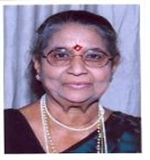 2Mr. Ajit Bhagwan Kulkarni
Managing Director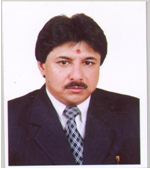 3Mr. Ravi Ajit Kulkarni 
Whole Time Director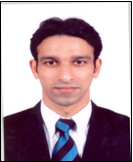 4Mr. Sharad Prabhakar Deshpande
Whole Time Director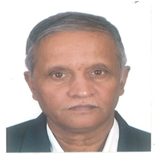 Sr. No.Name & DesignationPhotograph5Mr. Awinash M. Arondekar
Independent Director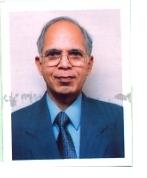 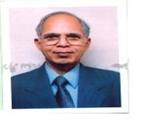 6Mr.Shrikant T. Gadre
Independent Director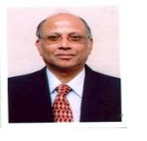 7Mr. Vilas Parulekar
Independent Director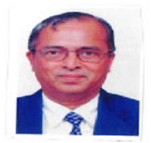 8Mr. V. Sivakumaran
Independent Director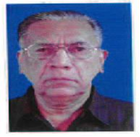 9Prof. S. L. Dhingra
Independent Director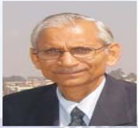 